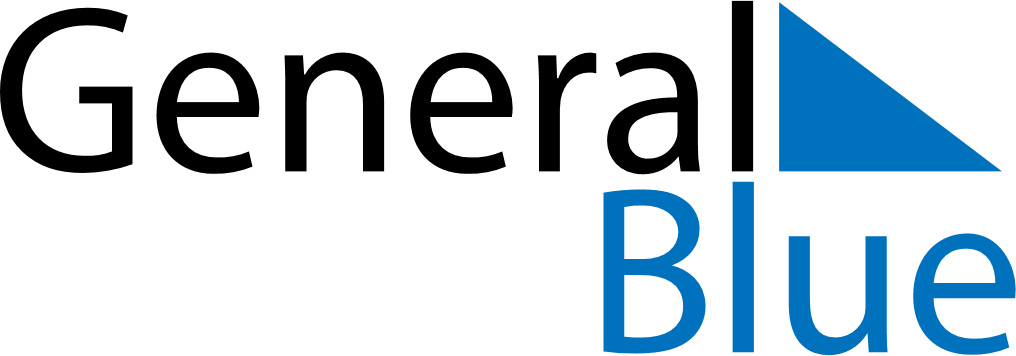 November 2024November 2024November 2024November 2024November 2024November 2024Losap, Chuuk, MicronesiaLosap, Chuuk, MicronesiaLosap, Chuuk, MicronesiaLosap, Chuuk, MicronesiaLosap, Chuuk, MicronesiaLosap, Chuuk, MicronesiaSunday Monday Tuesday Wednesday Thursday Friday Saturday 1 2 Sunrise: 5:36 AM Sunset: 5:28 PM Daylight: 11 hours and 52 minutes. Sunrise: 5:36 AM Sunset: 5:28 PM Daylight: 11 hours and 52 minutes. 3 4 5 6 7 8 9 Sunrise: 5:36 AM Sunset: 5:28 PM Daylight: 11 hours and 51 minutes. Sunrise: 5:36 AM Sunset: 5:28 PM Daylight: 11 hours and 51 minutes. Sunrise: 5:36 AM Sunset: 5:28 PM Daylight: 11 hours and 51 minutes. Sunrise: 5:37 AM Sunset: 5:28 PM Daylight: 11 hours and 51 minutes. Sunrise: 5:37 AM Sunset: 5:28 PM Daylight: 11 hours and 50 minutes. Sunrise: 5:37 AM Sunset: 5:27 PM Daylight: 11 hours and 50 minutes. Sunrise: 5:37 AM Sunset: 5:27 PM Daylight: 11 hours and 50 minutes. 10 11 12 13 14 15 16 Sunrise: 5:37 AM Sunset: 5:27 PM Daylight: 11 hours and 49 minutes. Sunrise: 5:38 AM Sunset: 5:27 PM Daylight: 11 hours and 49 minutes. Sunrise: 5:38 AM Sunset: 5:27 PM Daylight: 11 hours and 49 minutes. Sunrise: 5:38 AM Sunset: 5:27 PM Daylight: 11 hours and 49 minutes. Sunrise: 5:39 AM Sunset: 5:27 PM Daylight: 11 hours and 48 minutes. Sunrise: 5:39 AM Sunset: 5:27 PM Daylight: 11 hours and 48 minutes. Sunrise: 5:39 AM Sunset: 5:27 PM Daylight: 11 hours and 48 minutes. 17 18 19 20 21 22 23 Sunrise: 5:39 AM Sunset: 5:27 PM Daylight: 11 hours and 47 minutes. Sunrise: 5:40 AM Sunset: 5:28 PM Daylight: 11 hours and 47 minutes. Sunrise: 5:40 AM Sunset: 5:28 PM Daylight: 11 hours and 47 minutes. Sunrise: 5:41 AM Sunset: 5:28 PM Daylight: 11 hours and 47 minutes. Sunrise: 5:41 AM Sunset: 5:28 PM Daylight: 11 hours and 47 minutes. Sunrise: 5:41 AM Sunset: 5:28 PM Daylight: 11 hours and 46 minutes. Sunrise: 5:42 AM Sunset: 5:28 PM Daylight: 11 hours and 46 minutes. 24 25 26 27 28 29 30 Sunrise: 5:42 AM Sunset: 5:28 PM Daylight: 11 hours and 46 minutes. Sunrise: 5:42 AM Sunset: 5:29 PM Daylight: 11 hours and 46 minutes. Sunrise: 5:43 AM Sunset: 5:29 PM Daylight: 11 hours and 45 minutes. Sunrise: 5:43 AM Sunset: 5:29 PM Daylight: 11 hours and 45 minutes. Sunrise: 5:44 AM Sunset: 5:29 PM Daylight: 11 hours and 45 minutes. Sunrise: 5:44 AM Sunset: 5:30 PM Daylight: 11 hours and 45 minutes. Sunrise: 5:45 AM Sunset: 5:30 PM Daylight: 11 hours and 45 minutes. 